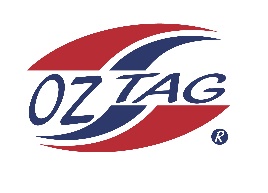  2023 Sutherland                                     Under 10 Girls Representative Congratulations to the following players selected in the under 10 Girls squad to represent Sutherland. 1Eva Anasis2Koa Barbuto   3Ella Sweeney4Roxy Hulbert5Lily Rikihana6Indra Stevens7Chloe Lucas8Zahli Bates9Chelsea Ewings10Havana Pallister11Daisy Lopez12Scarlett Tracy13Cleo Eldson14Jade Barlow15Miley Ryan16Ella FarmerShadows (in no particular order)17Lillian Barry18Emily Humphrey19Neha Sakaria20